Graphing Inequalities WorksheetName_____________________________Using a number line can help in understanding the meaning of less than and greater than when using familiar numbers in everyday situations.Major highways often have signs posted so motorists can safely regulate their speed. Minimum speed 40 means that cars must travel at greater than or equal to 40 miles per hour. Speed limit 65 means that cars must travel at less than or equal to 65 miles per hour.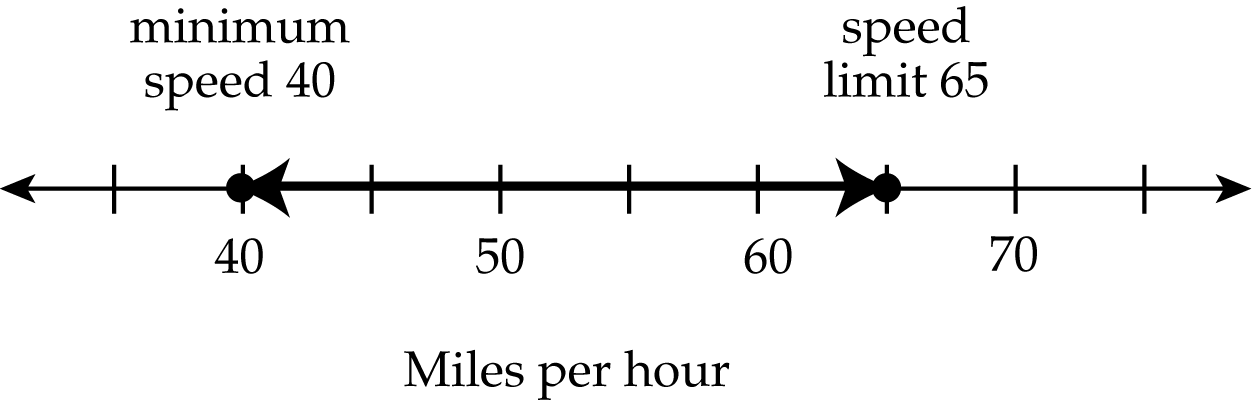 1. Draw a number line to show this inequality: 
The water temperature must be as cold or colder than 12 degrees Celsius or as warm or warmer than 17 degrees Celsius.2. Write the inequality using T for temperature and the appropriate symbols, 
.Graphing Inequalities WorksheetName_____________________________Using a number line can help in understanding the meaning of less than and greater than when using familiar numbers in everyday situations.Major highways often have signs posted so motorists can safely regulate their speed. Minimum speed 40 means that cars must travel at greater than or equal to 40 miles per hour. Speed limit 65 means that cars must travel at less than or equal to 65 miles per hour.1. Draw a number line to show this inequality: 
The water temperature must be as cold or colder than 12 degrees Celsius or as warm or warmer than 17 degrees Celsius.2. Write the inequality using T for temperature and the appropriate symbols, 
.